Sayı : 82İHTİYAT SANDIĞI YASASI(34/1993,65/1993,1/1995,18/2000,25/2001,50/2002,47/2003,68/2003,30/2004,41/2004,74/2007,27/2008,6/2010 ve 4/2012 Sayılı Yasalar) Madde 8(6)(D) Altında Yapılan TüzükKuzey Kıbrıs Türk Cumhuriyeti Bakanlar Kurulu İhtiyat Sandığı Yasasının 81inci maddesinin (6)1 ncı fıkrasının (D) bendinin kendisine verdiği yetkiye dayanarak aşağıdaki Tüzüğü yapar:Kısa İsim5.12.2013R.G. 197 EK 111A.E. 640 31.7.2014R.G. 163 EK 111A.E. 490 22.09.2014R.G. 195 EK 111A.E. 570 13.2.2015R.G. 24 EK 111A.E. 132 02.07.2015R.G. 106 EK 111A.E. 448 06.11.2017R.G. 106 EK 111A.E. 667 11.07.2018 R.G.18    EK 111A.E. 110 17.09.2019R.G. 129 EK 111A.E. 674 26.02.2020 R.G.30    EK 111A.E. 135 25.03.2020R.G. 50 EK 111A.E. 217 12.04.2020R.G 64 EK 111A.E. 261 17.04.2020R.G. 68 EK 111A.E. 2621. Bu Tüzük,Yerel İşgücü İstihdamının Desteklenmesi (Değişiklik) Tüzüğü olarak isimlendirilir ve aşağıda "Esas Tüzük" olarak anılan Yerel İşgücü İstihdamının Desteklenmesi Tüzüğü ile birlikte okunur.172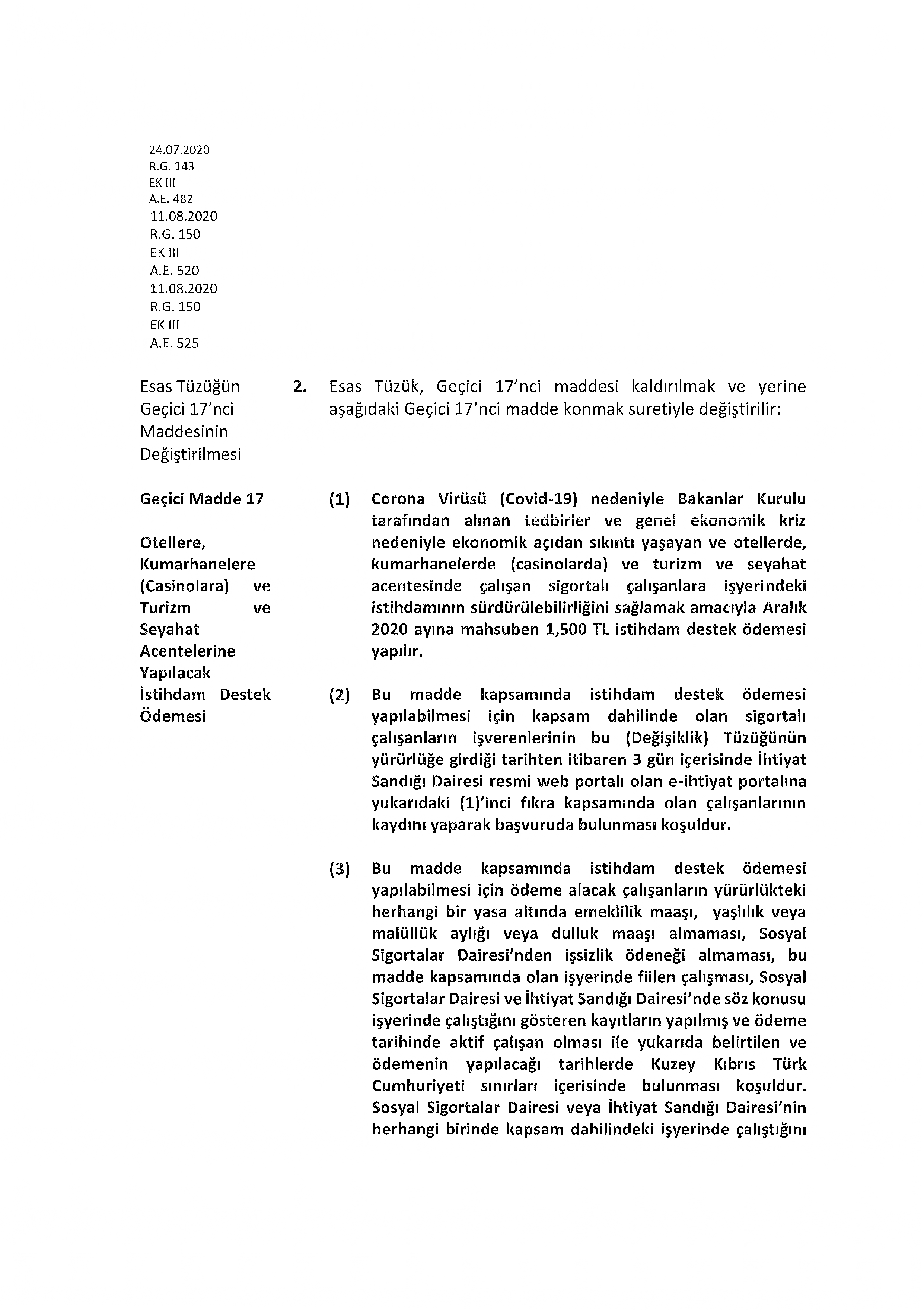 173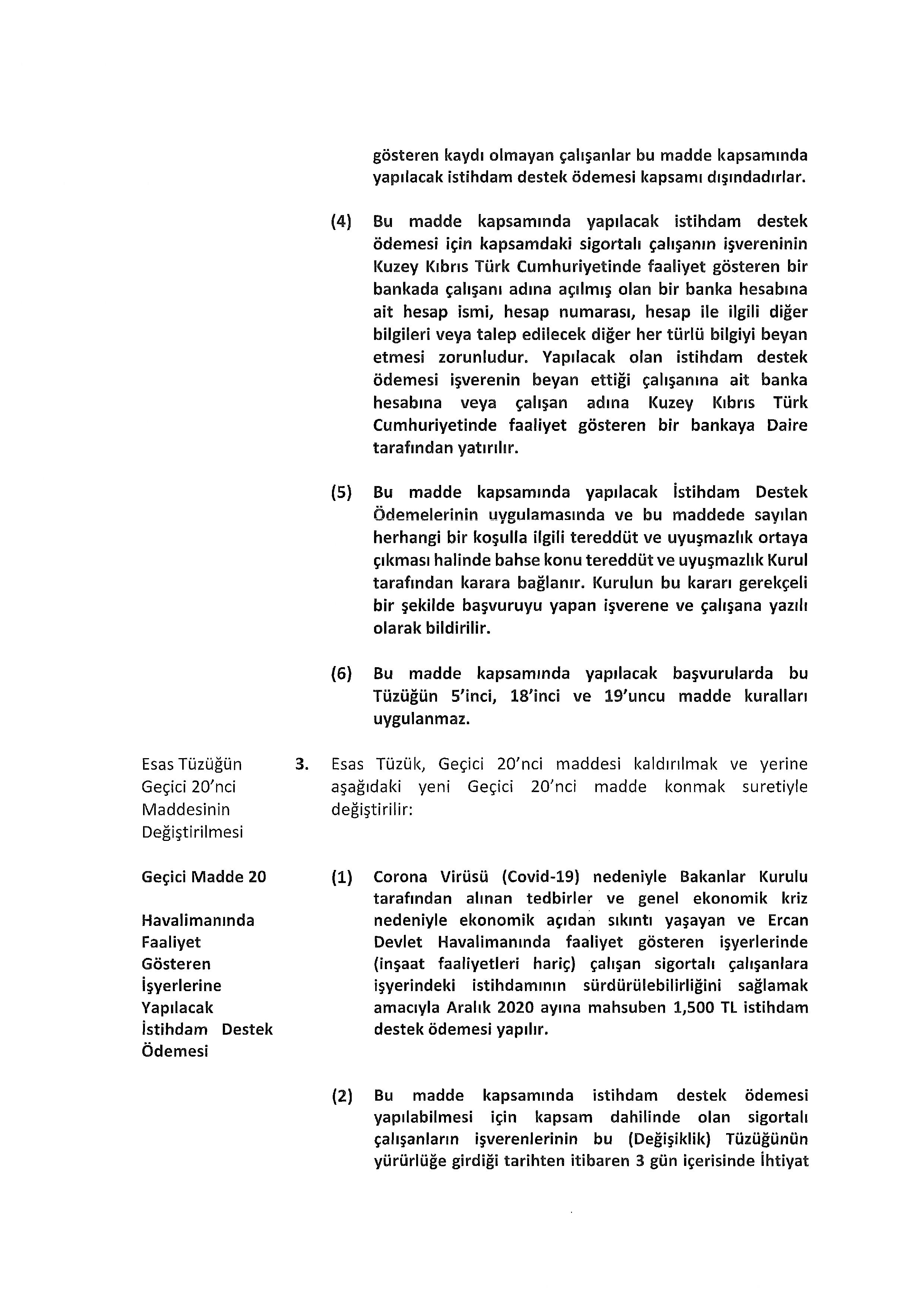 174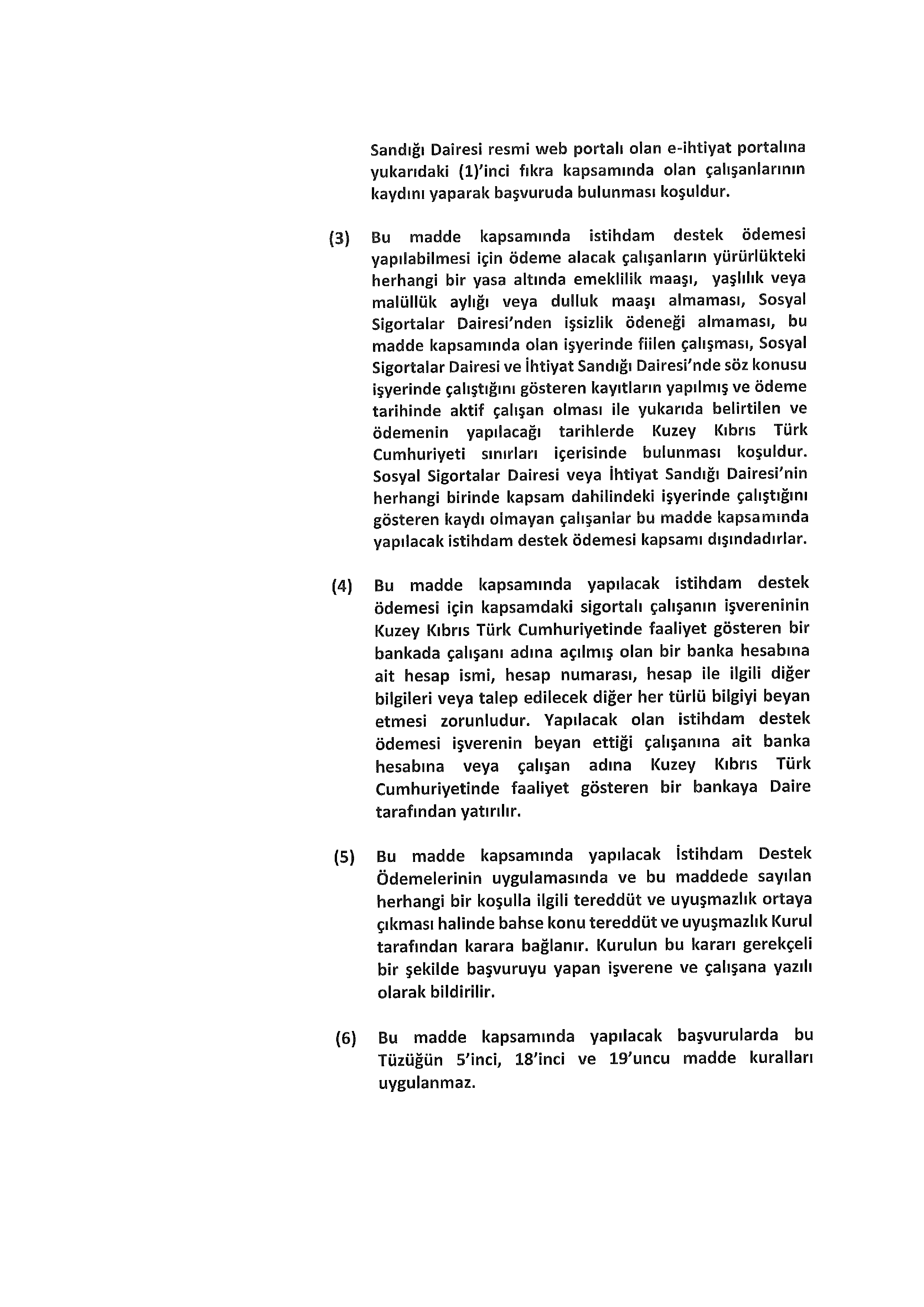 175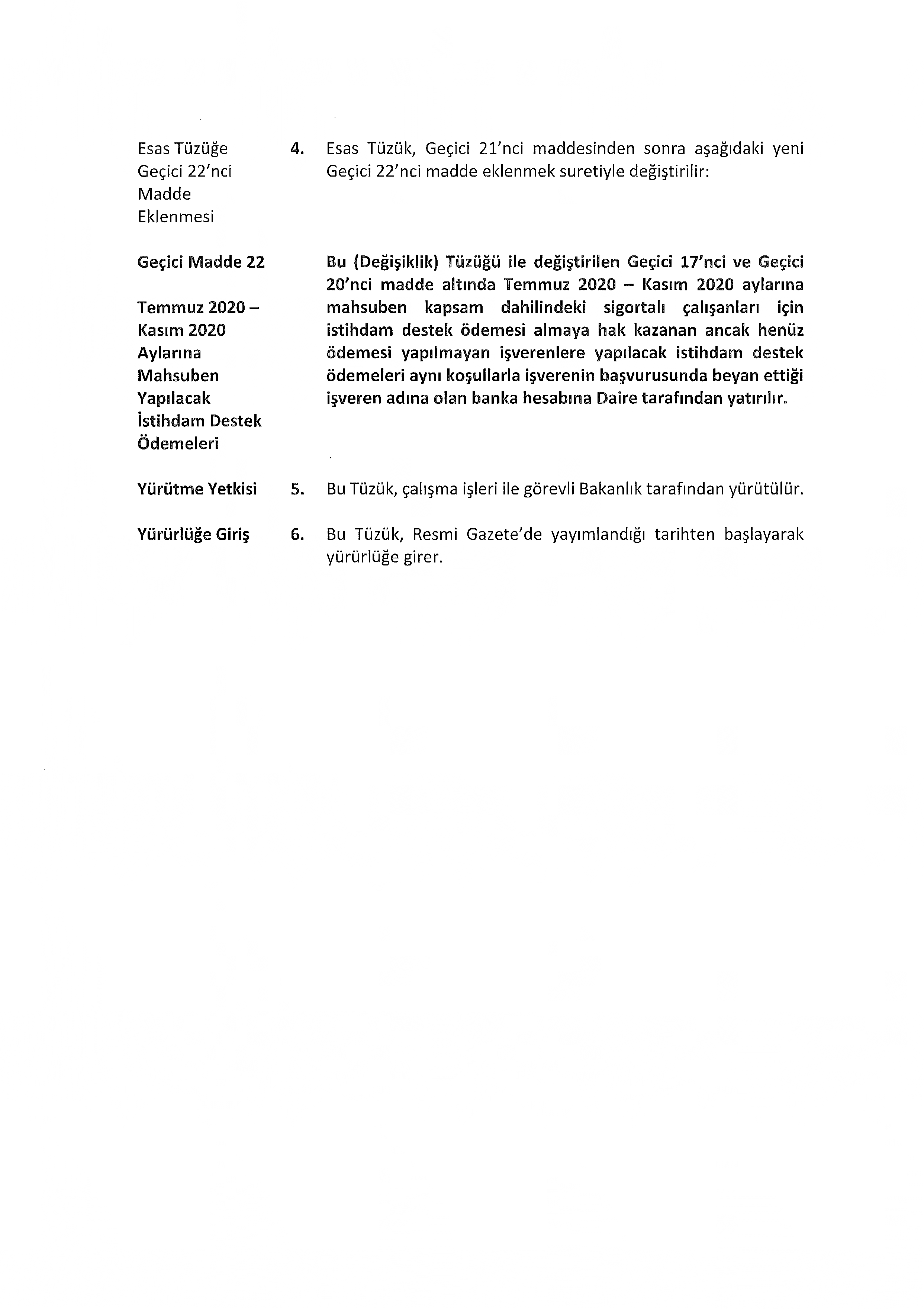 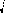 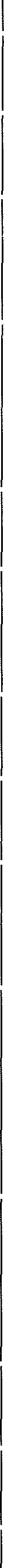 223